Антидопинговые агентства не дают рекомендации по БИОЛОГИЧЕСКИМ АКТИВНЫМ ДОБАВКАМ и спортивному питанию!!!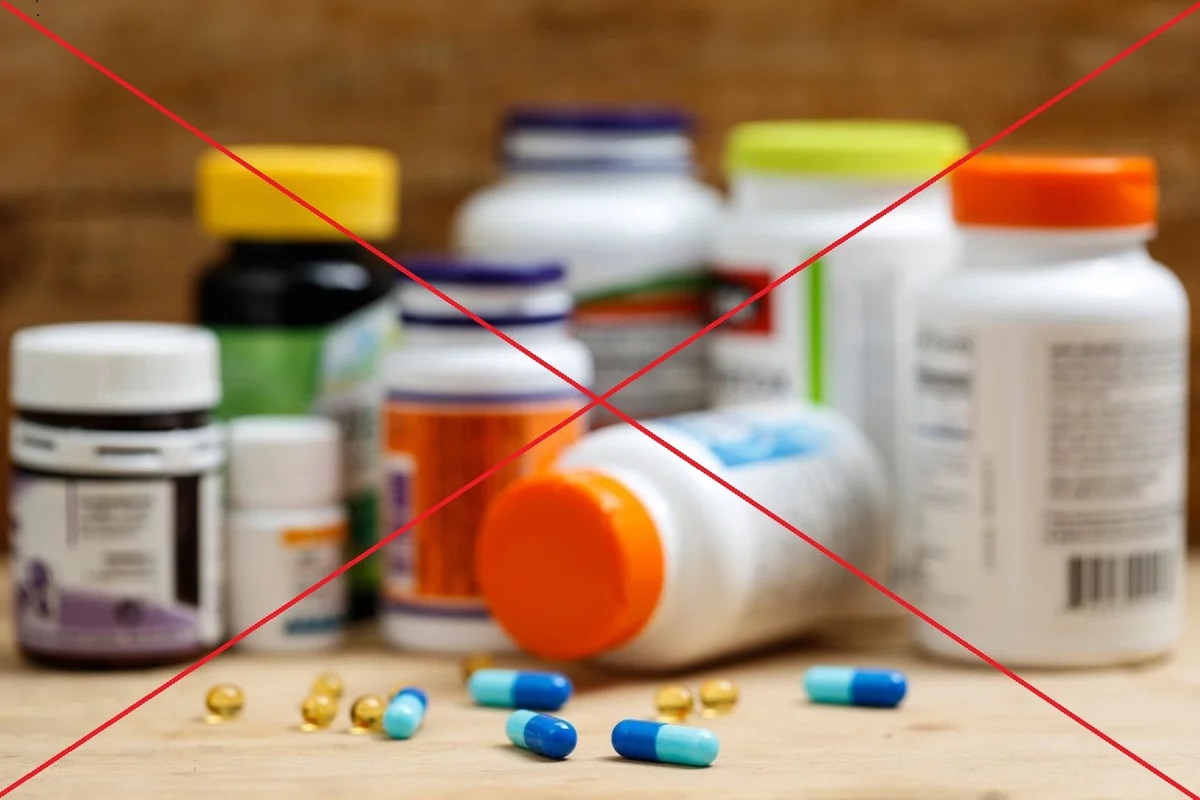 Менее тщательная проверка продукцииВысокий риск производственной ошибкиРегулируется только Роспотребнадзором